An Introduction to Biological Control:Biological control is a bioeffector-method of controlling pests (including insects, mites, weeds and plant diseases) using other living organisms.[1] It relies on predation, parasitism, herbivory, or other natural mechanisms, but typically also involves an active human management role. It can be an important component of integrated pest management (IPM) programs. and the agents that exert the control are frequently called natural enemies. Humans can exploit biological control in various ways to suppress pest populations. The varied approaches for manipulating the activity of natural enemies to controlpests differ in how much effort is required, who is involved, and thesuitability of the approach for commercial development.Biological control has been defined many times but a commonlyaccepted definition is provided belowThe use of living organisms to suppress the population of a specific pestorganism, making it less abundant or less damaging than it wouldotherwise be.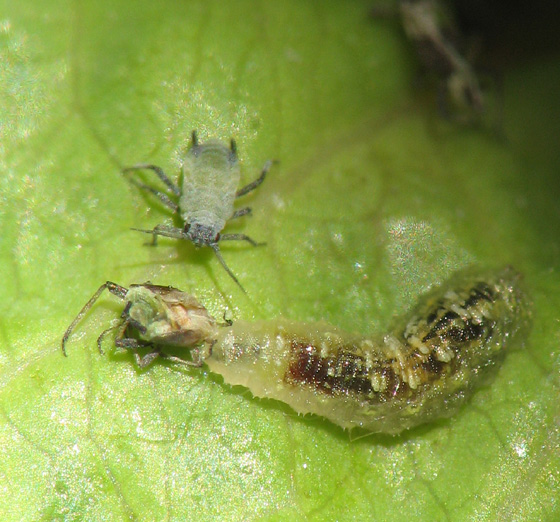 Natural enemiesNatural enemies of insect pests, also known as biological control agents, include predators, parasitoids, and pathogens. Biological control agents of plant diseases are most often referred to as antagonists. Biological control agents of weeds include seed predators, herbivores and plant pathogens.Humans share the planet earth with some 10 million species of organisms.Each species eats, grows and reproduces in different waysin different locations around the world but virtually no species doesthis in isolation. All species are interconnected to some extent, withsome organisms more dependent on others, especially those higherin the food chain. Tigers would not live long without their prey beingavailable, just as rabbits would not survive for long without plants toeat. Humans have quite a dominant position in many ecosystems andthey depend on many other species for food and shelter. Especially becausethe influence of humans is so pervasive throughout the world,humans also compete with many organisms and we generally thinkof many of these competitors as ‘‘pests.”Man has been plagued by ‘‘pests” since time began. A pest canbe formally defined as any organism that reduces the availability,quality, or value of some human resource (Flint & van den Bosch,1981). The definition of pest needs to be broad due to the great diversityin the ways that pests affect humans. The resources in questioncan be a plant or animal grown for food, fiber or pleasure (e.g.,pets, plants in recreation areas). Another resource is human healthand well-being, making organisms directly affecting human health,such as mosquitoes, pests too. Pests are as diverse taxonomically, rangingfrom microorganisms to mammals, as they are in the ways thatthey compete with humans. With such variability comes a variety ofadaptations, and some organisms competing with humans are toughadversaries.There are many different means for controlling pests but we concerned only with methods using living organisms to controlpests, a strategy called biological control. We will therefore not be covering all pests but only those specifically targeted by biological control.The major types of pests that are addressed by biological controlinclude weedy plants, microorganisms attacking plants (often cropplants or forest trees), invertebrates (especially arthropods that oftenattack plants or animals), and vertebrates.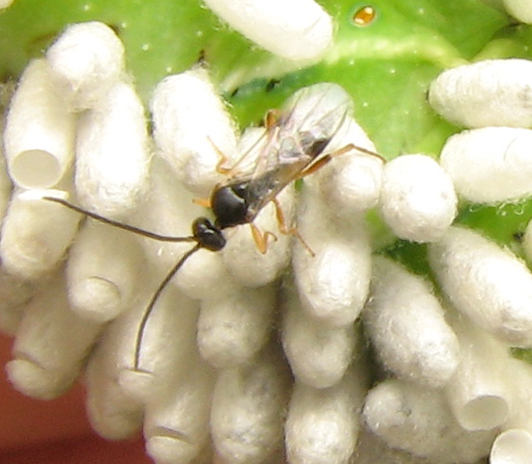 